Covid-19 clinic guidanceAsymptomatic screens Under 25s free chlamydia screening service in Bucks  is https://www.tht.org.uk/our-services/phone-and-post/free-chlamydia-postal-test-kits For asymptomatic over 25s who want a screen (but not free) options includehttps://onlinedoctor.lloydspharmacy.com/uk/sti-testshttps://fettle.health/ (the PAYG branch of SH 24)https://www.zavamed.com/uk/​For all patients:Do you have a high fever or a new persistent cough?Does a member of your household have a high fever or new persistent cough?In all situations take the history by phone so when patient attends, just for tests and treatmentActively slow down and tell patient you are going to write down- gives pause to consider other questions?Put the phone on loud speaker and then you have 2 hands to record in notes if they have notes or on Lilie in consultations if no notesAppendix 1Management of patients with gonorrhoea and gonorrhoea contactsNB do not take throat swabs in clinic – only TOCWomen diagnosed with GC or GC contacts (will probably be diagnosed on NAATs)When attend for treatment, please take NAATs and cultures from  cervix and rectum (NOT throat)Treat with ceftriaxone AND doxycycline Give 3 swabs to take away labelled with GUM labels (Not ICE ones) and marked throat, rectum, vagina to self swab in 2 week’s time.Diary for 2 weeks follow upClinician will check their results and if negative then can be telephoned and told not to attend / swabIf positive, told to take the swabs and bring to clinic. Can be left at door and then will require labelling with ICE labelsMSM diagnosed with GC or GC contacts (will probably be diagnosed on NAATs)When attend for treatment, please take NAATs and cultures from urethra and rectum (if any anal contact)(NOT throat)Treat with ceftriaxone AND doxycycline Give 2 swabs and urine pot to take away labelled with GUM labels (Not ICE ones) and marked throat, rectum, urine to self-swab in 2 week’s time.Diary for 2 weeks follow upClinician will check their results and if negative then can be telephoned and told not to attend / swabIf positive, told to take the swabs and bring to clinic. Can be left at door and then will require labelling with ICE labelsHeterosexual men diagnosed with GC or GC contacts (will probably be diagnosed on NAATs)When attend for treatment, please take urine NAATs and culture from urethra (NOT throat)Treat with ceftriaxone AND doxycycline Give 1 swab and 1 urine pot to take away labelled with GUM labels (Not ICE ones) and marked throat, and urine to self-swab in 2 week’s time.Diary for 2 weeks follow upClinician will check their results and if negative then can be telephoned and told not to attend / swabIf positive, told to take the swabs and bring to clinic. Can be left at door and then will require labelling with ICE labelsAppendix 2 - contraceptionContraception scenariosEmergency contraceptionTelephone consult. If chooses oral EC – can obtain from community pharmacy if closer or clinic, consider quick start with POP/COC. Arrange emergency IUD where requested and staffing permits If patient request to pick up oral EC and POP/COC from clinic, or requests emergency IUD, complete all consultation over the phone to minimise contact with patientPatient requesting repeat POP/COCInitial screening – is the patient known BSHAW patient or non BHSAW patient?If known BSHAW patient, send ‘repeat pill BSHAW’ SMSIf not known BSHAW patient, send ‘non BSHAW repeat pill’ SMSOnce patient emails form back, add patient to ‘pill by post’ clinic. Indicate on appointment whether SHAW (S) patient or Brookside patient (BS)Notes, form, compliment slip and addressed envelope collated for clinicianClinician reviews notes, if suitable, prescribe generically up to 6/12 of COC or POP on FP10 – FP10 and compliment slip posted to patientIf unsuitable, schedule telephone consultIf existing BSHAW COC users unable to obtain BP and weight, it is reasonable to allow remote prescription to cover the next 6/12 without rechecking BMI/blood pressure; risk associated with unplanned pregnancy likely to be greater than risk relating to continued use. If documented all relevant medical history at the time of last COC prescription, and no contraindications were identified, provision of a further supply of COC can be considered. Patient should be sent ‘repeat pill BSHAW’ SMS and asked to complete. Clinician to review, as above. Patient requesting regular contraception (not on established contraception)Bridging with POP may be most sensible option in many of the following clinical scenariosTelephone consult. Patient requesting LARC (coil/implant). Complete telephone consultation and send ‘one stop SDI’ SMS if requesting SDI and ‘one stop coil’ SMS if requesting coilIf high risk of pregnancy and/or at risk group and LARC (SDI/coil) only acceptable method, if staffing allows, book for SDI/coiI insertion. Complete all consultation over the phone to minimise contact with patientIf low risk of pregnancy, offer to bridge with POP – if accepts, prescribe generically up to 6/12 POP with FP10. FP10 posted to patient. Advise patient to monitor website for resumption of normal servicePatient requesting Depo. Complete telephone consultation. Offer to bridge with POP – if accepts, prescribe generically up to 6/12 POP with FP10. FP10 posted to patient. Advise patient to monitor website for resumption of normal serviceIf patient has been on Sayana Press before but switched to Depo during stock unavailability, discuss re-starting Sayana Press with patient. Up to 6/12 supply can be posted to patient.Patient requests COC. If new to COC but not new to service and has documented BMI and BP in notes within last 12/12, and medical eligible, complete telephone consultation and prescribe generically up to 6/12 COC using FP10. FP10 posted to patient. Advise patient to monitor website for resumption of normal serviceIf BMI and BP not available, discuss starting POP. If accepts, prescribe generically up to 6/12 POP with FP10. FP10 posted to patient. If POP is not suitable or not acceptable:- First COC prescription would require complete remote assessment of medical eligibility and accurate self-reported blood pressure/BMI. Complete telephone consultation and assess medical eligibility. Send patient ‘non BSHAW repeat pill’ SMS. A 6/12 supply could be provided. Patient requests POPIf new to POP, complete telephone consultation and prescribe generically up to 6/12 POP using FP10. FP10 posted to patientLARC removal and replacementLARC removalAdvise patient service suspended. Patient to monitor website for resumption of normal servicesExtended use of LARC	New FSRH guidance during covid-19 on extended use of LARCNexplanon - 4 years Banded copper IUDs - 12 years5-year copper IUDs and 52mg LNG-IUS (Mirena/Levosert) - 6 years LARC expired requesting replacement Replacement procedures for long-acting reversible contraceptive (LARC) devices that have recently expired are non-essential. Patient requesting replacement of LARC as expired. If Nexplanon/52mg IUS/banded copper IUD/5 year copper IUD explain extended use within dates as stated above. Inform patient that contraceptive effectiveness cannot be guaranteed but is likely to be adequate and risk of pregnancy is likely to be small. If they are worried, can add Desogestrel POP (if medically eligible) or use condoms to use in addition without F2F assessment. All women over age 45 years at insertion can rely on the 52mg IUS for contraception until age 55. FSRH suggests that Levosert can be used in this way in the short term to reduce unnecessary F2F contact. Any Cu-IUD inserted over age 40 years will provide effective contraception until age 55 years.If Nexplanon/52mg IUS/banded copper IUD expired past new extended use as stated above and patient requesting replacement, or Jaydess or Kyleena expired and requesting replacement - complete telephone consultation. If medically eligible, offer desogestrel POP – prescribe generically up to 6/12 using FP10. FP10 posted to patient. If medically ineligible or patient declines POP, advise to use condoms. Advise patient to monitor website for resumption of normal services Patient requesting pregnancy test/adviceAdvise patient to obtain pregnancy test for community pharmacy or supermarketIf positive and requests abortion advice, provide telephone contact number for direct referral to BPASPatient requesting advice re contraception complicationsTelephone consultationIf patient requires F2F appointment (e.g. pelvic pain with coil, neurological symptoms following implant procedures), determine if patient is self-isolating or has covid-19 symptoms. If yes and non-urgent, advise to review once self isolation is completed. If yes and emergency, advise patient to call 111 or 999 and review on COVID wardIf patient not self-isolating and no covid-19 symptoms, arrange F2F appointmentCovid-19 contraception algorithm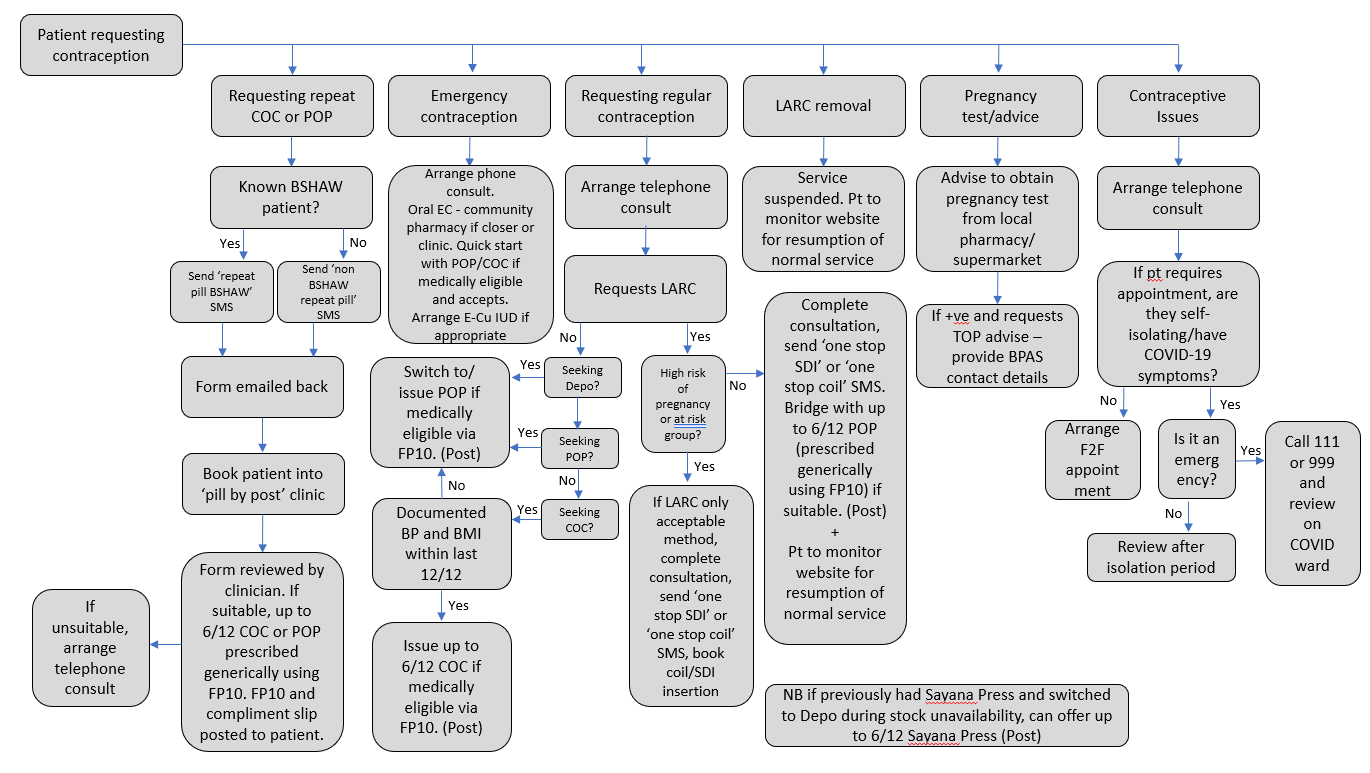 ConditionOptionsOptions if self isolatingVaginal dischargeCheck no retained foreign body eg tampon.OTC treatment (clotrimazole pessary or fluconazole tablet for candida/lactic acid gel for BV).If pregnant, option for medication by post. Check no retained foreign body eg tampon.Ask friend/relative who is not self-isolating to obtain treatment from community pharmacy. If pregnant, can be booked in to clinic / medication by post.Lower abdominal pain with bleeding or dyspareuniaBook to be seen.If history suggestive of surgical cause or gynae issue, signpost to appropriate service: 111, GP, ED.Any red flags – 111 or 999If no, could friend/relative get a pregnancy test for them? If negative, could post doxycycline/metronidazole. If positive 111 as will need review by EPU but with contact precautions.Women with DysuriaAny ulceration? If so and no previous HSV, book to be seen.Any suggestion of pyelonephritis – call 111.If neither of these, conservative treatment: fluids, pain relief, if no renal disease can use urinary alkalinizing agents (Na HCo3, cystitis relief sachets). If not better few day, 111. Consider Nitrofurantoin SR by postAny ulceration? If fever and not clear whether ulcers consider whether secure way of sending photo. If so and no previous HSV, consider postal aciclovir.Any suggestion of pyelonephritis – call 111.If neither of these, conservative treatment: fluids, pain relief, if no renal disease can use urinary alkalinizing agents (Na HCo3, cystitis relief sachets). If not better few day, 111.Primary herpes simplex Book to be seen.Recommend salt water bathing, regular analgesia. Advice regarding urinary retention.Posted  aciclovir course.Male urethral discharge (new, STI risk) and/or men under 35 with dysuria/MSM with dysuria, Book to be seen.Await end of isolation period then call back to be booked in and reviewed.Avoid sex until seen.Scrotal pain/swelling ?epididymo-orchitisBook to be seenSevere and sudden pain (?torsion) 999Persistent, needs review before end isolation: 111ProctitisBook to be seenCall back after isolation ends to be seen. Avoid sex.If severe: bleeding, pain, difficulty defecating: 111Possible syphilis (painless ulcer, new rash with risk for syphilis, other symptoms suggestive secondary syphilis)Book to be seenCall back after isolation ends. Avoid sex. If develops headaches, visual symptoms, hearing loss/tinnitus: 111.Chlamydia positive NAATPost treatmentPost treatmentContact chlamydiaIf index known to us: Accelerated partner treatment pathwayIf index not know to us: can we verify diagnosis eg send us screen shot of text received? If so, accelerated partner treatment pathway.If index known to us: Accelerated partner treatment pathwayIf index not know to us: can we verify diagnosis? If so, accelerated partner treatment pathway.Contact gonorrheaBook to see – see appendix below on managementAwait end isolation, then call back. Avoid sex. Contact syphilisBook to seeAwait end isolation, then call back. Avoid sex.GC ToCBook to see – see appendix below on managementAwait end isolation, then call back. Avoid sex.Emergency contraceptionBook to see. Option to use community pharmacy if closer.Ask friend/relative to obtain EHC from community pharmacy.PEPPhone assessment and if recommended, attend for baseline tests and collect 28 days PEP. Follow up F2F at 8 weeks unless STI symptomsPhone assessment and if recommended will need to arrange for friend / family member to come and collect 28 days PEP. See at end of isolation for baseline tests and follow up, preceded by telephone callExpired LARCSee appendix 2Condoms, or abstinence, call back after isolation periodNeeds contraception, not using anySee appendix 2Condoms or abstinence, call back after isolation period or consider on line pharmacy 